Desenhe os ponteiros corretamente para indicar a hora escrita em inglês.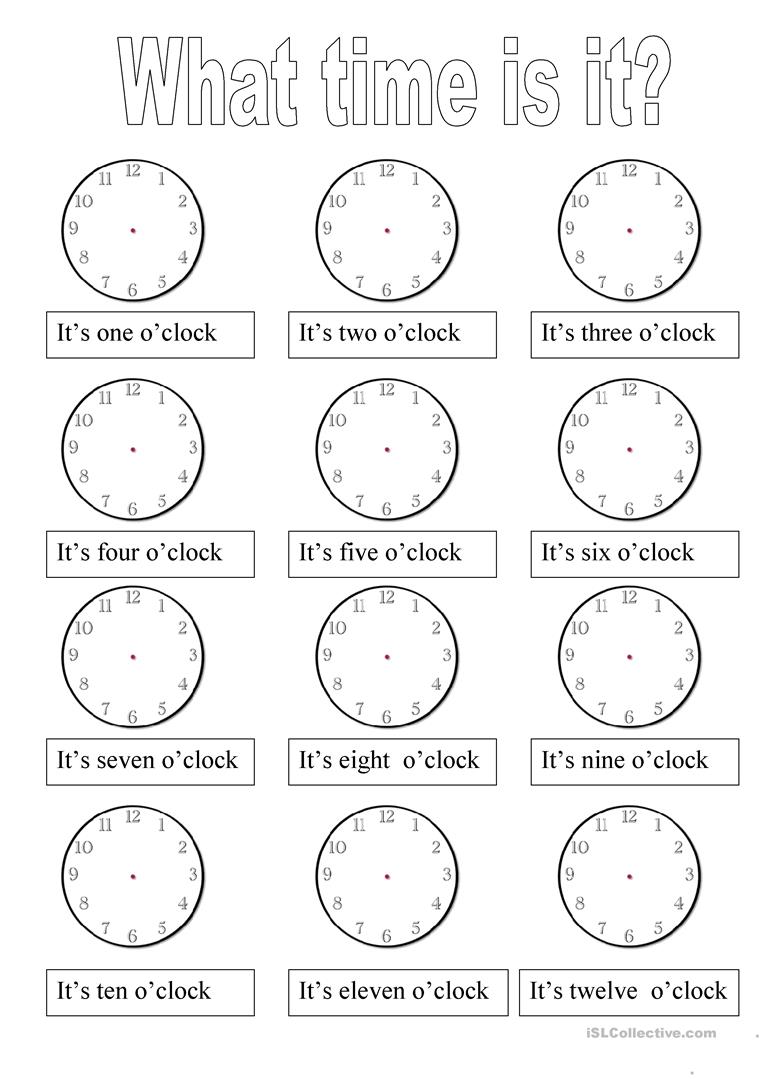 